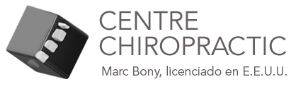 Datos Personales (escriba en mayúsculas, por favor)Apellidos	Nombre	Dirección:	Nº	Piso	CP	Población	NIF	Telf.	Móvil	Telf. Trabajo	Estado Civil	Sexo Hombre/Mujer Fecha Nacimiento	Edad	Hijos	Edades	¿Viven contigo?	Ocupación	Facebook	e-mail	¿Quién le remitió a nuestro centro?	Prefieres recibir información en: Castellano / Catalán; Mensaje texto / E-mail/FacebookLa firma de este documento cede vuestro consentimiento para incorporar vuestros datos a nuestro fichero de miembros, destinado a ofreceros información de nuestros servicios por cualquier medio. Para verificar, rectificar o cancelar vuestros datos, en cumplimiento con el RGPD 2016/679 de la UE, ponte en contacto mediante email o pide el  no consentimiento en el mostrador  Datos Personales (escriba en mayúsculas, por favor)Apellidos	Nombre	Dirección:	Nº	Piso	CP	Población	NIF	Telf.	Móvil	Telf. Trabajo	Estado Civil	Sexo Hombre/Mujer Fecha Nacimiento	Edad	Hijos	Edades	¿Viven contigo?	Ocupación	Facebook	e-mail	¿Quién le remitió a nuestro centro?	Prefieres recibir información en: Castellano / Catalán; Mensaje texto / E-mail/FacebookLa firma de este documento cede vuestro consentimiento para incorporar vuestros datos a nuestro fichero de miembros, destinado a ofreceros información de nuestros servicios por cualquier medio. Para verificar, rectificar o cancelar vuestros datos, en cumplimiento con el RGPD 2016/679 de la UE, ponte en contacto mediante email o pide el  no consentimiento en el mostrador     Dades Personals (escrigui en majúscules, si us plau)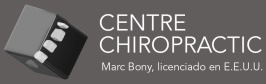 Cognoms: ______________________________________ Nom:	DNI: ____________ Adreça: ______________________________ Nº _______Pis:	 CP:		 Població:_____________________e-mail:	Telf. part.:	Mòbil:	Tel. Feina:	Estat Civil:	 Sexe: HomeDonaData Naixement:_______________Edat:	Fills:______Edats: __________________ ¿Viuen amb tu?_______________	 Ocupació: __________________ Facebook: _______________________________	¿Qui li va remetre al nostre centre?_____________________________________	Prefereixes rebre informació en: Castellà/Català; Missatge de text/E-mail     Dades Personals (escrigui en majúscules, si us plau)Cognoms: ______________________________________ Nom:	DNI: ____________ Adreça: ______________________________ Nº _______Pis:	 CP:		 Població:_____________________e-mail:	Telf. part.:	Mòbil:	Tel. Feina:	Estat Civil:	 Sexe:Home/DonaData Naixement:_______________Edat:	Fills:______Edats: __________________ ¿Viuen amb tu?_______________	 Ocupació: __________________ Facebook: _______________________________	¿Qui li va remetre al nostre centre?_____________________________________	Prefereixes rebre informació en: Castellà/Català; Missatge de text/E-mail 